THE SMART B R OKERS 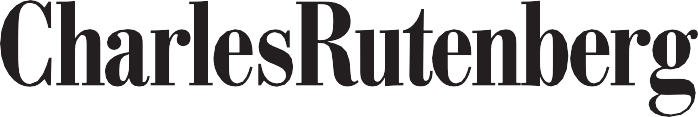 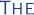 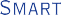 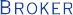 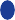 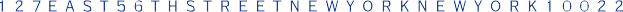 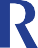 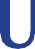 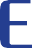 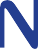 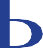 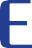 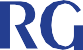 BOARD PACKAGE SAMPLETable  of Contents1T  212  688  1000    F  212  688  1919    WWW.RUTENBERGNYC.COM 127  EAST 56TH STREET   NEW  YORK NEW  YORK 10022 THE SMART B R OKERS 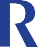 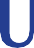 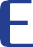 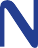 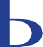 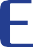 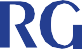 HOW TO PREPARE A BOARD PACKAGEAn important aspect of purchasing a co-op apartment is completing a Purchase Application and assembling financial documents and references – known as The Board Package. First time buyers are often shocked by the amount of confidential information required by boards. Be assured that this information is kept strictly confidential.The primary purpose of the Board Package is to assure the corporation of your financial ability to “carry” the apartment (boards are tougher than banks) and to give them confidence that you will be a “cooperative” shareholder and a welcomed member of their community.Each co-op has its own set of requirements and application form, which we will obtain for you from the managingagent of the building.PLEASERead the instructions on the cover page carefully and plan to provide all the information requested. We will answer any questions you may have.Be sure your application, reference and supporting documents are neat, clear and typed. Most common elements are the following:Purchase Application:	This should be typed. Fill in all blanks and answerall the questions (even, if necessary, “not applicable”).Credit Release Form:	This allows the managing agent to obtain a creditcheck for each applicant.Contract of Sale:	Copy of the fully executed Contract of Sale.Financial Statement:	This is a statement of all assets and liabilities and supportingdocuments. It is very important that the sums on the statement reconcile with the attached supporting documents. Every item on the statement (except personal property) must be documented. Don’t forget to add earnest money (deposit on contract) in the asset column.Reference Letters:	A combination of personal and business reference letters are needed.These letters give the board an opportunity to know you. Have your friends and associates write wonderful things about you…but do ask them to include some real basics: How long have they known you? In what capacity did you meet (i.e., Jim is an old college chum, a former neighbor, we served on a committee together, etc.)? Why do they think you will make a great neighbor? If they live in a co-op or have served on the board at their building, it is a good thing to so indicate.2T  212  688  1000    F  212  688  1919    WWW.RUTENBERGNYC.COM 127  EAST 56TH STREET   NEW  YORK NEW  YORK 10022 THE SMART B R OKERS We always suggest that you get a few extra letters in each category. That way, you can select the best and not offend anyone by asking them to re-write a letter.These letters should all be addressed to The Board of Directors, c/o the Corporation. As follows: The Board of DirectorsName of the Corporation AddressNew York, NY Zip CodeBUT, they should be sent directly to: Susan BrokerBroker’s home or office addressTax Returns:	Most co-ops require two years of tax returns including all schedules and W-2 forms. Please remember to sign them!Landlord Reference:	This verifies your prompt payment of rental or maintenance charges.Bank Reference Letters:	Just ask a banker at your local branch. They do this all the time and will know what you’re talking  about.After all the documents are accumulated, have them copied and submit them to the managing agent.Remember, as a rule, if you are applying for a mortgage, managing agents do not accept any papers until you have a written commitment letter from the bank.Before You Submit Your Board Package Remember:Neatness countsTyped application and financial statementsEasy to follow packageNice looking reference letterDon’t leave unanswered questionsIf the “package” does not provide for you to convey special information, a cover/supplementary letter from you, your real estate broker, attorney or accountant is fine.3T  212  688  1000    F  212  688  1919    WWW.RUTENBERGNYC.COM 127  EAST 56TH STREET   NEW  YORK NEW  YORK 10022 THE SMART B R OKERS PREPARING TO MEET THE BOARDTry to anticipate any “financial” questions that may arise and be prepared with an answer.Minimize discussion of renovations. Most boards will cooperate with a shareholder but may be reluctant to approve a prospective purchaser if they think his/her renovations will be too disruptive (especially if one of the Board members has an adjacent apartment) or too costly and might deplete the applicant’s liquid assets.Answer questions in a forthright manner but don’t volunteer information.Ask for any information you want about the building but avoid giving the impression that you are “interviewing” the Board.Compliment the building – never criticize.Dress conservatively. Business attire.IF YOU ARE SELF-EMPLOYEDHave your business accountant verify all the financial information you are including in the Board Package.Submit description of your business:Type of BusinessIncome/Profit Information (verify!)Brief HistoryList Clients/Accounts, etc.IMPROVING YOUR FINANCIAL PICTUREMaintain GuaranteesGifts from ParentsSelling Real EstatePersonal LoansForgotten Assets (insurance, pension, stock options, life estates,  etc.)4T  212  688  1000    F  212  688  1919    WWW.RUTENBERGNYC.COM 127  EAST 56TH STREET   NEW  YORK NEW  YORK 10022 THE SMART B R OKERS DateBoard of Directors Owners or Tenants Corp. AddressNew York, New York 10000RE: Sale of Apartment #	at Property Address Dear Members of the Board:With reference to the proposed sale of the above captioned apartment, enclosed please find the original and copies of each of the following documents collated into three (3) packages.Purchase ApplicationExecuted Contract of SaleFederal Income Tax ReturnsPersonal Reference LettersProfessional Reference LettersLandlord Reference LetterEmployer Verification Letter(s)Financial StatementVerification of AssetsCommitment LetterAztech Recognition AgreementI hope the above information meets with the satisfaction of the Board. Please do not hesitate to contact me if there is any additional information that you need.Thank you for your cooperation in this matter. Sincerely,Susan Broker Rutenberg Realty5T  212  688  1000    F  212  688  1919    WWW.RUTENBERGNYC.COM 127  EAST 56TH STREET   NEW  YORK NEW  YORK 10022 THE SMART B R OKERS SAMPLE PURCHASE APPLICATION FOR THE SALE OF COOPERATIVE APARTMENTBUILDING:	APT:	SHARES: 	PURCHASE PRICE OF STOCK: $ 	                 AMOUNT OF FINANCING:     $ 	 DEPOSIT ON CONTRACT:     $ 	MONTHLY MAINTENANCE: $ 	PROPOSED CLOSING DATE:  	SPECIAL CONDITIONS IF ANY:  				 MANAGING AGENT:		TELEPHONE: ( 	)	 ADDRESS:	CONTACT:  		SELLER (S):	SS#: 	- 	- 	 	 SS#: 	- 	- 	PRESENT ADDRESS:  	ATTORNEY:	TEL: ( 	) 	FAX:( 	) 	FIRM:	ADDRESS:  	PURCHASER (S):	SS#: 	- 	- 	OFFICE #: ( 	)	HOME#: ( 	) 	 	 SS#: 	- 	- 	OFFICE #: ( 	)	HOME#: ( 	) 	PRESENT ADDRESS:  	ATTORNEY:	TEL: ( 	) 	FAX:( 	) 	FIRM:	ADDRESS:  	NAME(S) COOPERATIVE STOCK WOULD BE HELD  IN:BROKER (S):  	TELEPHONE:  	NEW MORTGAGE LENDER:NAME AND FIRM:	TEL: ( 	) 	FAX:( 	) 	6T  212  688  1000    F  212  688  1919    WWW.RUTENBERGNYC.COM 127  EAST 56TH STREET   NEW  YORK NEW  YORK 10022 THE SMART B R OKERS SAMPLE PERSONAL INFORMATION REGARDING APPLICANT(s)DATE  	APPLICANT	CO-APPLICANTNAME:  		 	ADDRESS:  		 	DATES OF RESIDENCE:	TO	TO  	OCCUPATION:  		 	NATURE OF BUSINESS:  		 	EMPLOYER:  		 	ADDRESS:  		 	PERIOD OF EMPLOYEMENT:	TO	TO  	POSITION HELD:  		 	PRIOR EMPLOYER ANDPOSITION HELD:  		 	IF LESS THAN 3 YEARS  		 	INCOME ESTIMATE FORTHIS YEAR:  		 	ACTUAL INCOME LAST YEAR:  		 	EDUCATIONAL BACKGROUND: 		 	7T  212  688  1000    F  212  688  1919    WWW.RUTENBERGNYC.COM 127  EAST 56TH STREET   NEW  YORK NEW  YORK 10022 THE SMART B R OKERS SAMPLE ADDITIONAL INFORMATION REGARDING APPLICANTSNames of all persons who will reside in the apartment:  	Schools and colleges attended by applicants and occupants:  	Names of anyone in the building known to applicant:  	Are any pets to be maintained in the apartment. If yes indicate number and kind:  	Name of organizations to which applicant belongs:  	REFERENCESLANDLORD:  	OCCUPANCY FROM:	TO  	ADDRESS:  	PREVIOUS LANDLORD:	ADDRESS:  	OCCUPANCY FROM:	TO  	PERSONAL REFERENCES: APPLICANT  CO-APPLICANTNAME	 ADDRESS 		1 . NAME 	                                                                     ADDRESS 		NAME	 ADDRESS 	 NAME	 ADDRESS 	 NAME	 ADDRESS 		3 . NAME 	  ADDRESS 	NAME	 ADDRESS 	4. NAME 	 ADDRESS 	BUSINESS AND PROFESSIONAL REFERENCES:APPLICANT	CO-APPLICANTNAME	 ADDRESS 	1 . NAME 	                                                                     ADDRESS 	NAME	 ADDRESS 	 82. NAME 	 ADDRESS 	 T  212  688  1000    F  212  688  1919    WWW.RUTENBERGNYC.COM 127  EAST 56TH STREET   NEW  YORK NEW  YORK 10022 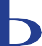 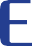 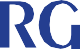 THE SMART  B R O KER S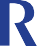 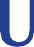 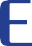 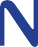 FINANCIAL STATEMENTName (s)  				 Address				 The following is submitted as being a true and accurate statement of the financial condition of the undersigned on the	day of	20 	.9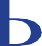 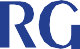 THE SMART BROKERSCHEDULE OF BONDS AND STOCKSThe foregoing application (pages 1 through 5) has been carefully prepared, and the undersigned hereby solemnly declare(s) and certify(s) that all the information contained herein is true and correct.Date	20	Signature 	Date	20	Signature 	10THE SMART B R OKERS RIDERDISCLOSURE OF INFORMATION ON LEAD-BASED PAINT AND/OR LEAD-BASED PAINT HAZARDSLEAD WARNING STATEMENTHousing built before 1978 may contain lead-based paint. Lead from paint, paint chips, and dust can pose health hazards if not managed properly. Lead exposure is especially harmful to young children and pregnant women. Before renting pre-1978 housing, lessors must disclose the presence of known lead-based paint and/ or lead-based paint hazards in the dwelling. Lessees must also receive a federally approved pamphlet on lead poisoning prevention.LESSOR’S DISCLOSUREPresence of lead-based paint and/or lead-based paint hazards (Check (i) or (ii) below); 	 Known lead-based paint and/or lead-based paint hazards are present in the housing (Explain): 	 Lessor has no knowledge of lead-based paint and/or lead-based paint hazards in the housing.Records and reports available to the lessor (Check (i) or (ii) below);(i)	Lessor has provided the lessee with all available records and reports pertaining to lead-based paint and/or lead-based paint hazards in the housing (list documents below).Lessee’s Acknowledgment (initial) 	 Lessee has received copies of all information listed above. 	 Lessee has received the pamphlet, Protect Your Family from Lead in Your Home.Agent’s Acknowledgment (initial) 	 Agent has informed the lessor of the lessor’s obligations under 42 U.S.C. 4852d and is aware of his/her responsibility to ensure compliance.Certification of AccuracyThe following parties have reviewed the information above and certify to the best of their knowledge that the information they have provided is true and accurate.Lessor	Date	Lessor	DateLessee	Date	Lessee	DateAgent	Date	Lessee	Date11T  212  688  1000    F  212  688  1919    WWW.RUTENBERGNYC.COM 127  EAST 56TH STREET   NEW  YORK NEW  YORK 10022 THE SMART B R OKERS SAMPLE PERSONAL REFERENCE LETTERSThese letters of reference should be typed on personal or business letterheadSample 1Board of DirectorsThe (Building Address) Tenants Corporation AddressNew York, NY 10000To:       The Board of DirectorsI write in support of the co-op application of (Name).I have known (Name) for over 12 years. I met (Name) through a mutual acquaintance in 1993. At the time, I was employed as a Manager at Deloitte & Touche and (Name)’s friend was working as an intern in the same office. Consequently, I saw (Name) from time to time at various office events and functions. We quickly became close friends. Over the next few years, while I attended graduate school, I lived outside the New York City area. However, my wife (then girlfriend) remained a resident of Manhattan, and she and (Name) became close friends. Consequently, both my wife and I came to consider (Name) to be our closest  friend.As a result of knowing (Name) over a decade, I can assure you that she is a person of remarkable maturity and reliability. She is one of the most personally dependable and financially responsible peo- ple that I know. My wife and I have come to depend upon (Name) in countless ways. For example, (Name) is one of the few people to whom my wife and I would entrust to take care of 3-year old son. Obviously, I have a great deal of faith in (Name) and trust her without reservation.I should also point out that (Name) would be an ideal neighbor. She is generous, thoughtful, immaculately clean and quiet. She is also an extremely interesting and intelligent person.Based on the foregoing, it should be obvious that I believe that (Name) would be an ideal candidate for membership in your co-op and residency in your building. My only regret in writing this letter is that I have come to suspect that I have been unsuccessful in persuading (Name) to move to Park Slope.Very Truly Yours,12T  212  688  1000    F  212  688  1919    WWW.RUTENBERGNYC.COM 127  EAST 56TH STREET   NEW  YORK NEW  YORK 10022 THE SMART B R OKERS Sample 2Dear Sir or Madam:The purpose of this letter is to recommend to you, without qualification, (Name 1) and (Name 2) for ownership and residence in your cooperative.I am a partner in the above-named law firm and have owned my cooperative apartment on the Upper West Side for ten years. I have known the applicants both socially and professionally since 1995 (in the case of [Name 1] and in 1997 (in the case of [Name 2]). I have visited them in their home, hosted them in mine, and for the past five years shared a rental vacation home on Fire Island with them. They both come from fine families, have excellent careers and, in every way, exemplify the highest quality of neighbor and colleague.Sharing a weekend home with (Name 1) and (Name 2), I believe, puts me in an unparalleled position to- speak of their consideration of others, their willingness to pitch in, their quiet lifestyle and their financial prudence.Therefore, I unequivocally am able to say that you will be fortunate to have (Name 1) and (Name 2) as your neighbors and shareholders.Please do not hesitate to contact me if I can provide any more information.Sincerely,13T  212  688  1000    F  212  688  1919    WWW.RUTENBERGNYC.COM 127  EAST 56TH STREET   NEW  YORK NEW  YORK 10022 THE SMART B R OKERS SAMPLE PERSONAL REFERENCE LETTERSThese letters of reference should be typed on personal or business letterhead.Sample 3Dear Members of the Board:I have been asked to write a letter recommending (Name) to your cooperative board. I do so with pleasure.I have known (Name) for almost thirty years and can confidently note his straightforward honesty and integrity. As you know, (Name) is in the entertainment business, but he has been able to balance a busy traveling schedule and a warm family life.On a personal level, (Name) has a delightful, engaging personality. I am a cooperative shareholder on Central Park West (the Dakota) and understand the qualifications that cooperative boards such as yours are seeking. I think (Name) fulfills these qualifications and would be a superb addition to your community. I recommend him without hesitation to you.Very truly yours,Sample 4Dear Members of the Board:I have been asked to write a reference which will become part of the material used by your Board of Directors to determine whether you wish to have (Name) as your neighbor.I have known (Name) since 1984. We have worked together on development projects, shared office space and been friends for almost 30 years. I have always found him to be serious and responsible about his work and his private life. His home life is extremely quiet, and I would think ideal for his neighbors. Virtually all his socialgatherings are conducted in restaurants. He travels more than half the year and would probably be at home for only short periods of time between those trips. And quite frankly, his time at home is usually spent resting as part of his recovery from his traveling and preparation for his next trip. He is just the kind of quiet, unobtrusive neighbor that I would like to have.If you have any further questions, please do not hesitate to call me. Sincerely,14T  212  688  1000    F  212  688  1919    WWW.RUTENBERGNYC.COM 127  EAST 56TH STREET   NEW  YORK NEW  YORK 10022 THE SMART B R OKERS SAMPLE BUSINESS REFERENCE LETTERSThese letters of reference should be typed on business letterheadSample 1Board of DirectorsThe (Building Address) Tenants Corporation AddressNew York, NY 10000To  Whom It May Concern:I am the Director of Human Resources at the Manhattan branch for United Parcel Service (UPS), where (Name) is a Senior Associate in our Litigation Department. I have known (Name) since she came to the company in 1999. She is a highly regarded attorney and an invaluable presence at UPS. (Name) is the consummate professional – extremely competent, highly ethical, and very knowledgeable, especially in employment law, which is her area of expertise. She deals effectively with people at all levels of our company and is respected as an authority in matters she is charged with overseeing. (Name) is a person of high moral character.(Name) will be a contributor wherever she is – at work, at home, in her neighborhood, in the larger community, I am proud to call her my friend and colleague; I recommend her to you without reservation.Sincerely,Sample 2Ladies and Gentlemen:I am writing this letter to support the admission of (Name 1) and his wife, (Name 2), as shareholders and resi- dents of your cooperative building. I am a Partner in Smith & Wilson LLP and Chairman of the Firm’s Special Project Finance Group; the practice group in which (Name 1)  works.(Name 1) has been working closely with me on a variety of legal matters for more than five years. (Name 1) has responsibility for multi-million dollar transactions on a regular basis. (Name 1) has a highreputation among his colleagues as well as with clients as a responsible, reliable and ethical professional.In addition to our working relationship, I have enjoyed the company of (Name 1) and (Name 2) on social occasions.Based upon the foregoing, I recommend, without hesitation, (Name 1) and (Name 2) as shareholders in your cooperative and believe they will be welcome additions to your community.If you have any further questions concerning my recommendations, please do not hesitate to contact me.Very truly yours,15T  212  688  1000    F  212  688  1919    WWW.RUTENBERGNYC.COM 127  EAST 56TH STREET   NEW  YORK NEW  YORK 10022 THE SMART B R OKERS SAMPLE BUSINESS REFERENCE LETTERSThese letters of reference should be typed on business letterheadSample 3Dear Members of the Board:It has been my pleasure to serve as Investment Advisor for the securities accounts of (Name 1) and (Name 2) since (Name 1) joined Lehman Brothers in June last year. They have both been professional, courteous, and timely in their financial transactions with Lehman Brothers.On a personal note, I have worked directly with (Name 1) as a colleague in his efforts to make a number of key improvements to Lehman Brothers as a firm. I find that he consistently displays high integrity and character, is very professional in his dealings with others, and is an outstanding person to work with in every regard.I recommend him highly to your cooperative. Sincerely,Sample 4Dear Members of the Board:I am writing in response to a character reference in connection with (Name).I have known (Name) for almost ten years, having first met him when I was a senior executive at (Business), and we agreed to sponsor his first series for National Public Radio. We have been acquainted since then, and I have found him to be direct, honest, intelligent, and responsible. He is an extremely serious journalist and devoted to the details of his craft.As a New York co-op owner, I understand the importance of good neighbors, I believe that he would be an ideal neighbor at (Insert Building Address and/or Name).Cordially,Sample 5Dear Sir or Madame:I am writing concerning (Name) and her request to purchase a cooperative apartment in (Insert Building Address and/or Name).I have known (Name) and have been her accountant for fifteen years. She is a responsible, caring and personable woman, who would make an ideal neighbor.She consistently bettered her salary from year to year and has never approached a position of over extending herself financially.If I can be of any help, please don’t hesitate to call.Sincerely,	16T  212  688  1000    F  212  688  1919    WWW.RUTENBERGNYC.COM 127  EAST 56TH STREET   NEW  YORK NEW  YORK 10022 THE SMART B R OKERS SAMPLE LANDLORD LETTERThese letters should be typed on landlord’s letterhead. DateRe: 1 00 East 100th StreetApartment #100To  Whom It May Concern:Please be advised that the owners of the above-referenced apartment, 100 East 100th Street, #100, have paid all common charges and assessments due up through (current/appropriate date).These unit owners have an excellent payment history, and have proven to be good neighbors. They will be an asset to any building in which they  live.Should you require further information, please feel free to contact me directly at (212) 555-1234. Sincerely,NAME OF MANAGEMENT COMPANY,  INC.Johnny Realestate Account Executive17T  212  688  1000    F  212  688  1919    WWW.RUTENBERGNYC.COM 127  EAST 56TH STREET   NEW  YORK NEW  YORK 10022 THE SMART B R OKERS SAMPLE GUARANTOR LETTERSThese letters of reference should be typed on guarantor’s personal or business letterheadSample 1Dear Board Members:I am writing to you in reference to the purchase application of my daughter, (Name 1), and my future son-in- law,(Name 2). As a co-operative Board member myself, I certainly understand the priorities and concerns you face. There is no doubt in my mind that (Name 1) and (Name 2) would be superlative tenant-shareholders.Of course with great pride and joy, I have watched (Name 1)’s development throughout her life. She graduated from Princeton at the very top of her class and is a member of Phi Betta Kappa. After graduating with distinction from the University of Columbia Law, she became an associate at the law firm of  	While she was progressing wonderfully there in the real estate area I managed to recruit her into our family real estate business as counsel and chief executive. Needless to say, she has performed beautifully. I am proud to say that she has always handled all her obligations, particularly financial ones, with great reliability.My wife and I have visited Apartment #	in your building and are very excited about the idea of(Name 1) and (Name 2) starting their married life in this beautiful place. In the event that you have concerns about their financial capacities, please be assured that my wife and I would be happy to guarantee their mainte- nance payments and place twelve months of payment in escrow if necessary.I thank you for your consideration of this letter. Sincerely,Sample 2Dear Board of Directors:In the unlikely event that my son (daughter), does not meet the maintenance payments (and/or mortgage payments)as to the above-referenced apartment, I guarantee to make such payments.I have provided the $	down payment on the contract of sale as an outright gift (if applicable). Should you require a credit reference or other information, please call.Sincerely,18T  212  688  1000    F  212  688  1919    WWW.RUTENBERGNYC.COM 127  EAST 56TH STREET   NEW  YORK NEW  YORK 10022 THE SMART B R OKERS SAMPLE GIFT LETTER #1To  Whom It May Concern:I/we, 		( 	)  	(Donor(s) Name)	(Area Code/Telephone Number)(Address)	(City, State, Zip)the Donor(s) certify that I/we (check one)	will give or	have givenas the	of  	(Relationship to Recipient(s))	(Recipient of Gift)a gift in the amount of $ 	. This is a bonafide gift and there is no obligation, express or implied, to repay this sum at any time. These funds are available and (check one) 	 will be given no later than the closing date or 	have been given to theRecipient(s) to be used for the purchase of property located at  	Subscribed and sworn to before me this	day of	20 	(Signature of Donor(s))	(Signature of Notary Public)To Be Completed by Depository InstitutionI hereby verify that the above-named donor(s) has /have the funds available to give as a gift if he or she so desires.(Depository Name) (Address)(City, State, Zip)(Signature of Official and Title) (Date)19T  212  688  1000    F  212  688  1919    WWW.RUTENBERGNYC.COM 127  EAST 56TH STREET   NEW  YORK NEW  YORK 10022 THE SMART B R OKERS SAMPLE GIFT LETTER #2RE:  	To  Whom It May Concern:This is to certify that the undersigned:{	} has given on  	(Date){	} will giveA gift in the amount of $	to: Name:		 Relationship:  		 with reference to the purchase of the above-captioned property. This is an outright gift of which repayment is not expected or implied either in the form of cash or services by him/her.FOR TRANSACTIONS INVOLVING FHA FINANCING:I/We are aware of the following: Section 1010 of Title 18, USC, Federal Housing Administration Transactions provide “whoever, for the purpose of influencing in any way the action of such Administration, makes, passes, utters or publishes any statement, knowing same to be false, shall be fined not more than $5,000 or imprisoned not more than two years or both.”Donor’s Signature	Date	Applicant’s Signature	DateDonor’s Signature	Date	Co-Applicant’s Signature	DateDonor’s Address:  	Telephone:	 	20T  212  688  1000    F  212  688  1919    WWW.RUTENBERGNYC.COM 127  EAST 56TH STREET   NEW  YORK NEW  YORK 10022 THE SMART B R OKERS GIFT AFFIDAVITI, 	, being duly sworn, do depose and say:THAT I reside at 				, My telephone number is ( 	)	and am the	of 	 who is (Relationship)purchasing  premises known as 	.THAT the amount of $	is a bona fide gift and no repayment, in any form, is expected.THAT the date of transfer of these funds will take place on 	, (Date)OR  were give on 	.(Date)THAT the source of my gift funds are from:Name of Bank:  	Address of Bank:  	Account Number:	{	} Checking	{	} SavingsTHAT your deponent makes this affidavit knowing that the lending institution and/or FHA or VA (if applicable), is processing subject mortgage application and will rely on this affidavit.21T  212  688  1000    F  212  688  1919    WWW.RUTENBERGNYC.COM 127  EAST 56TH STREET   NEW  YORK NEW  YORK 10022 THE SMART B R OKERS SAMPLE BANK REFERENCE LETTERSThese letters of reference should be typed on bank letterhead1)To Whom It May Concern: Dear Sir or Madame:Re:  	As requested by (Name), the following information is provided from our records:Type of Account:	CheckingDate Opened: Current Bal: Avg. YTD Bal:Type of Account:	SavingsDate Opened: Current Bal: Avg. YTD Bal:Very  Truly Yours,2)Dear Sir or Madame:Pursuant to your request this letter will confirm that our customers, referenced above, have maintained a satisfac- tory banking relationship with us since June, 1993. The total relationship balances currently average in alow five figure proportion.Based on our experience we would recommend (Name) for normal financial transactions. Should you require any additional information, please feel free to contact me directly.Very truly yours,3)To  Whom It May Concern:This letter is to certify that (Name) has had an account with Chase in good standing as of 4/14/89. Her current balance as of close of business on 12/2/96 was $ 	.Sincerely,22T  212  688  1000    F  212  688  1919    WWW.RUTENBERGNYC.COM 127  EAST 56TH STREET   NEW  YORK NEW  YORK 10022 ASSETS	Applicant	Co-ApplicantASSETS	Applicant	Co-ApplicantASSETS	Applicant	Co-ApplicantLIABILITIES	Applicant  Co-ApplicantLIABILITIES	Applicant  Co-ApplicantLIABILITIES	Applicant  Co-ApplicantCash in bankNotes PayableMoney markets FundsTo BanksContract DepositTo RelativesInvestment: Bonds & Stockssee scheduleTo OthersInvestment: Bonds & Stockssee scheduleInstallment Accounts PayableInvestment in Own BusinessInstallment Accounts PayableInvestment in Own BusinessAutomobileAccounts and Notes ReceivableAutomobileAccounts and Notes ReceivableOtherReal Estate Owned - see scheduleOther Accounts PayableYear	MakeAutomobiles:Mortgages Payable on Real Estate - see schedulePersonal Property & FurnitureUnpaid Real Estate TaxesLife InsuranceCash Surrender ValueUnpaid  Income TaxesLife InsuranceCash Surrender ValueChattel MortgagesRetirement Funds/IRAChattel MortgagesRetirement Funds/IRALoans on Life Insurance Policies (Include Premium Advances)401KLoans on Life Insurance Policies (Include Premium Advances)KEOGHOutstanding Credit Card LoansProfit Sharing/Pension PlanOther Debts - itemizeOther AssetsTOTAL ASSETSTOTAL ASSETSNET WORTHCOMBINED ASSETSCOMBINED ASSETSCOMBINEDCOMBINEDSOURCE OF INCOME	Applicant	Co-ApplicantSOURCE OF INCOME	Applicant	Co-ApplicantSOURCE OF INCOME	Applicant	Co-ApplicantCONTINGENT LIABILITIESSOURCE OF INCOME	Applicant	Co-ApplicantSOURCE OF INCOME	Applicant	Co-ApplicantSOURCE OF INCOME	Applicant	Co-ApplicantAn Endorser or Co-maker onNotes:	$Base SalaryAn Endorser or Co-maker onNotes:	$Overtime WagesAlimony Payments (Annual)	$Bonus CommissionsChild Support	$Bonus CommissionsAre you defendant in any legal action?Dividends and Interest IncomeAre you defendant in any legal action?Dividends and Interest IncomeAre there any unsatisfied judgements?Real Estate Income (Net)Are there any unsatisfied judgements?Real Estate Income (Net)Have you ever taken bankruptcy? Explain:Other Income - itemizeHave you ever taken bankruptcy? Explain:Have you ever taken bankruptcy? Explain:GENERAL INFORMATION	Applicant	Co-ApplicantGENERAL INFORMATION	Applicant	Co-ApplicantGENERAL INFORMATION	Applicant	Co-ApplicantPROJECTED MONTHLY EXPENSES/MONTHLYGENERAL INFORMATION	Applicant	Co-ApplicantGENERAL INFORMATION	Applicant	Co-ApplicantGENERAL INFORMATION	Applicant	Co-ApplicantMaintenancePersonal Bank Accounts atMaintenancePersonal Bank Accounts atApartment FinancingSavings & Loans atOther MortgagesSavings & Loans atBank LoansPurpose of LoanAuto LoansPurpose of LoanTOTALAmount of SharesDescription (Extended Valuation in Column)Marketable ValueNon-Marketable ValueDescription & LocationCostActual ValueMortgage AmountMaturity DateTo  Whom PayableDateAmountDueInterestPledged as Security